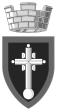 РЕПУБЛИКА СРБИЈА – ГРАД  БЕОГРАДГРАДСКА ОПШТИНА ВРАЧАРОдељење за грађевинске и комуналне пословеБеоград, Његошева 77З А Х Т Е В ЗАПОСТАВЉАЊЕ МОНТАЖНИХ ПРИВРЕМЕНИХ ОБЈЕКАТА Захтев се односи на постављање:а) Наменског монтажног објекта на површини јавне намене и површини у јавном коришћењу за потребе обезбеђивања објеката амбасада, односно конзуларних представништава, објеката државних органа и других објеката јавне намене, б) Монтажно демонтажног објекта за потребе културних, спортских и других манифестација (трибине, позорнице и слично) на делу површине јавне намене и површине у јавном коришћењу.ПОДАЦИ О ПОДНОСИОЦУ ЗАХТЕВА Напомена: у прилогу је списак документације која је потребна да се достави уз поднети захтев2.    ОБАВЕЗНИ ПРИЛОЗИУз захтев за издавање одобрења за постављање наменског монтажног објекта на површини јавне намене и површини у јавном коришћењу за потребе обезбеђивања објеката амбасада, односно конзуларних представништава, објеката државних органа и других објеката јавне намене прилаже се:Фотографски приказ и скица места постављања са уцртаним објектом у размери 1:100 оверена од стране лица које поседује одговарајућу лиценцу у зависности од намене површине на коју се објекат поставља, приказ објекта са техничким описом и фотографским или графичким приказом, претходно оверени од стране:-организационе јединице Градске управе града Београда надлежне за послове саобраћаја, када се објекат поставља на делу јавне саобраћајне површине, односно субјеката који управља другом површином на којој се објекат поставља и - организационе јединице Градске управе града Београда надлежне за послове урбанизма, односно надлежног Завода за заштиту културних добара када се објекат поставља испред зграде која је утврђена за културно добро, односно која ужива претходну заштиту или се налази у просторној културно-историјској целини, односно целини која ужива претходну заштиту.- доказ о уплати административне таксе.Уз захтев за издавање одобрења за постављање монтажно демонтажног објекта за потребе културних, спортских и других манифестација (трибине, позорнице и слично) на делу површине јавне намене и површине у јавном коришћењу прилаже се:Фотографски приказ и скица места постављања са уцртаним објектом у размери 1:100, техничка документација објекта припремљена и оверена од стране лица које поседује одговарајућу лиценцу, претходно оверени од стране:- организационе јединице Градске управе града Београда надлежне за послове саобраћаја, када се објекат поставља на делу јавне саобраћајне површине (тротоар, трг и др.); - организационе јединице Градске управе града Београда надлежне за послове урбанизма, односно надлежног Завода за заштиту културних добара када се објекат поставља испред зграде која је утврђена за културно добро, односно која ужива претходну заштиту или се налази у просторној културно-историјској целини, односно целини која ужива претходну заштиту; - сагласност субјекта који управља јавном зеленом површином на коју се објекат поставља. - доказ о уплати административне таксе.3.    АДМИНИСТРАТИВНА ТАКСА- општинска административна такса за захтев у износу од 330,00 динара на рачун број 840-742251843-73, модел 97  позив на број 38-020, прималац: Буџет градске општине Врачар - приликом преузимања решења, уплаћује се општинска административна такса за издавање решења за постављање привременог објекта у износу од 7.846,00 динара, рачун број 840-742251843-73, модел 97  позив на број 38-020, прималац: Буџет градске општине Врачар.На основу Одлуке о комунално реду („Сл. лист града Београда“, бр. 10/11, 60/12, 51/14, 92/14, 2/15, 11/15, 61/15, 75/16, 19/17, 50/18, 92/18, 118/18, 26/19, 52/19, 60/19, 17/20, 89/20, 106/20, 138/20, 152/20 и 40/21) захтевам да ми дозволите постављање ____________________________на локацији _______________________________________________________________________. име и презиме / назив правног лица или предузетника који подноси захтевулица и бројБР. ЛК.  / ПИБконтакт телефон и e-mailПОДНОСИЛАЦ ЗАХТЕВА